  WZÓR DLA STUDENTÓW OD II ROKU STUDIÓW I-GO I II-GO STOPNIAWNIOSEK 
O PRZYZNANIE STYPENDIUM REKTORA DLA STUDENTÓWNA SEMESTR (właściwy semestr) ROKU AKADEMICKIEGO 2020/201Nazwisko i imię studenta Nowak JanAdres stałego zamieszkania 75-453 Koszalin, ul. Morska 55Adres do korespondencji 75-453 Koszalin, ul. Morska 55Numer telefonu 880-123-123Adres e-mail jan.kowalski@tu.plKierunek i rok studiów np. ZarządzanieNr albumu np. U-111111Poziom studiów: 				Forma studiów:					Ostatni semestr:studia pierwszego stopnia 		         stacjonarne				        tak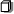 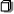 studia drugiego stopnia		         niestacjonarne				        nie	właściwe zaznaczyć				właściwe zaznaczyć		właściwe zaznaczyć			Koszalin, dnia (data złożenia wniosku)Komisja Stypendialna Politechniki KoszalińskiejProszę o przyznanie mi świadczenia w postaci stypendium rektora dla studentów na semestr właściwy semestr roku akademickiego 2020/2021 .Jan Kowalski                      (podpis studenta ubiegającego się o świadczenie)Do wniosku dołączam następujące dokumenty:dyplomy, artykuły itp.……………………………………………………………………………………………………………………………………………………………………………………………………………………………………………….………..Przyznane świadczenie proszę przelać na rachunek bankowy:  (numer konta bankowego)Bank       np. PKOBP ul. Młyńska,  KoszalinJan Kowalski                          (podpis studenta ubiegającego się o świadczenie)Dotyczy studentów od II roku studiów I-go i II-go stopniaOświadczam, że średnia ocen uzyskanych przeze mnie w trakcie poprzedniego roku studiów 
na kierunku właściwy kierunek Politechniki Koszalińskiej/innej uczelni*) (jakiej?) …………………………………….…..….. wynosi wyliczona średnia trzy miejsca po przecinku
 i uwzględnia wszystkie przedmioty wliczane do średniej ocen za poprzedni rok studiów zgodnie z Regulaminem świadczeń dla studentów i doktorantów Politechniki Koszalińskiej i do końca każdego semestru                 wypełniłam/em                                 nie wypełniłam/em  właściwe zaznaczyć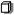 wszystkie warunki przewidziane Regulaminem studiów oraz planem studiów i programem kształcenia, w tym różnice programowe, wymagane do zaliczenia roku studiów na danym kierunku studiów, 
w terminach sesji egzaminacyjnych i sesji poprawkowych, określonych Zarządzeniem Rektora na dany rok akademicki dla roku studiów, o którym mowa w § 30 ust. 1 regulaminu świadczeń, i jestem                 wpisana/y                                         nie wpisana/y   właściwe zaznaczyćna kolejny semestr studiów.Jan Kowalski                           (podpis studenta ubiegającego się o świadczenia)Dotyczy studentów I roku studiów II –go stopniaOświadczam, że średnia ocen uzyskanych przeze mnie w trakcie toku studiów pierwszego stopnia
na kierunku ………………………………………………………………….. Politechniki Koszalińskiej/innej uczelni (jakiej?) ……………..………………………..……………... wynosi ………..………. i uwzględnia   wszystkie przedmioty wliczane do średniej ocen zgodnie z Regulaminem świadczeń dla studentów i doktorantów Politechniki Koszalińskiej..…….….............................................................                             (podpis studenta ubiegającego się o świadczenia)Poniższe wypełnia tylko student ubiegający się o stypendium na semestr drugi pierwszego roku studiów drugiego stopnia:Do końca pierwszego semestru studiów drugiego stopnia                 wypełniłam/em                                 nie wypełniłam/emwszystkie warunki przewidziane Regulaminem studiów oraz planem studiów i programem kształcenia, w tym różnice programowe, wymagane do zaliczenia pierwszego semestru studiów drugiego stopnia, 
w terminie sesji egzaminacyjnej i sesji poprawkowej, określonych Zarządzeniem Rektora na dany rok akademicki dla roku studiów, o którym mowa w § 30 ust. 1 regulaminu świadczeń, i jestem                 wpisana/y                                         nie wpisana/yna drugi semestr studiów pierwszego stopnia..…….….............................................................                             (podpis studenta ubiegającego się o świadczenia )Dotyczy studentów I roku studiów I-go stopniaOświadczam, że jestem:  laureatem olimpiady międzynarodowej albo laureatem lub finalistą olimpiady stopnia centralnego, 
o których mowa w przepisach o systemie oświaty (jakiej?) …………………………………..……..……..,	medalistą (jakim?) …………………... współzawodnictwa sportowego co najmniej o tytuł Mistrza Polski w danym sporcie (podać jakim?)   …………………………, o którym mowa w przepisach o sporcie.							.…….….............................................................                               (podpis studenta ubiegającego się o świadczenia)	Średnia ocen – średnia z ocen końcowych wpisanych do indeksu	Osiągnięcia naukowe     Osiągnięcia artystyczne     Osiągnięcia sportowe 									Suma punktów ogółem ………………OŚWIADCZENIEUprzedzona/y o odpowiedzialności karnej za przestępstwo określone w art. 286 kodeksu karnego (t. j. Dz. U. z 2018 r. poz. 1600, z późn. zm.) - „Kto, w celu osiągnięcia korzyści majątkowej, doprowadza inną osobę do niekorzystnego rozporządzenia własnym lub cudzym mieniem za pomocą wprowadzenia jej w błąd albo wyzyskania błędu lub niezdolności do należytego pojmowania przedsiębranego działania, podlega karze pozbawienia wolności od 6 miesięcy do lat 8” – oraz o odpowiedzialności dyscyplinarnej z art. 307 ustawy Prawo o szkolnictwie wyższym i nauce z dnia 20 lipca 2018 r. (Dz. U. z 2018 r. poz. 1668, z późn. zm.), oświadczam, że:zapoznałam/em się z Regulaminem świadczeń dla studentów i doktorantów Politechniki Koszalińskiej;podane powyżej informacje są kompletne i zgodne ze stanem faktycznym;zobowiązuję się do niezwłocznego powiadomienia Biura Obsługi Studenta o zmianach mających wpływ na przyznanie ww. świadczenia;Jan Kowalski        		                              (podpis studenta składającego oświadczenie)zapoznałam/em się z treścią art. 93 ust. 2 pkt 1 ustawy Prawo o szkolnictwie wyższym i nauce zgodnie, z którym świadczenia przysługują przez okres nie dłuższy niż 6 lat i informuję, że pierwsze studia podjęłam/podjąłem w roku akademickim np. 2017/2018studiuję równocześnie na innym kierunku studiów    TAK		 NIE     właściwe zaznaczyćw przypadku zaznaczenia odpowiedzi TAK proszę podać:Nazwa Uczelni, kierunek ………………………………………………………………………………………………tryb i rok studiów (studia I, II stopnia, jednolite magisterskie) ………………………………………………….przewidziany regulaminem uczelni planowany termin ukończenia studiów ……………………………………uzyskałem tytuł zawodowy:     magistra, magistra inżyniera albo równorzędny       licencjata, inżyniera albo równorzędny,            właściwe zaznaczyć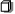 Jan Kowalski        		                                (podpis studenta składającego oświadczenie)jestem studentem będącym kandydatem na żołnierza zawodowego lub żołnierzem zawodowym, który podjął studia na podstawie skierowania przez właściwy organ wojskowy i otrzymał pomoc w związku z pobieraniem nauki na podstawie przepisów o służbie wojskowej żołnierzy zawodowych     TAK		 NIE                  właściwe zaznaczyćjestem studentem będącym funkcjonariuszem służb państwowych w służbie kandydackiej albo funkcjonariuszem służb państwowych, który podjął studia na podstawie skierowania lub zgody właściwego przełożonego 
i otrzymał pomoc w związku z pobieraniem nauki na podstawie przepisów o służbie 				    TAK		 NIE        właściwe zaznaczyć				Jan Kowalski 		                               (podpis studenta składającego oświadczenie)Oświadczam, że jestem świadoma/y odpowiedzialności karnej za złożenie fałszywego oświadczenia - art. 52 ust. 5c ustawy o ograniczaniu barier administracyjnych dla obywateli i przedsiębiorców (Dz. U. z 2011 r. Nr 106, poz. 622, z późn. zm.).       Jan Kowalski        		                            (podpis studenta składającego oświadczenie)             średnią ocen potwierdza pracownik Biura Obsługi Studentów dla właściwego kierunku studiów11111111111111111111111111Średnia ocenLiczba punktów(średnia ocen x 10)                  wyliczona średnia (np.4,555)wyliczona średnia x10 (np. 45,55)Czynny udział w konferencjach naukowych, seminariach, sympozjach, sesjach naukowych (referat, poster, prezentacja multimedialna), w tym publikacja 
w czasopiśmie pokonferencyjnym) – maks. 3 udziałyLiczba udziałówLiczba punktów- międzynarodowa (5 pkt)- krajowa (3 pkt)- uczelniana (2 pkt)Publikacje            Liczba publikacjiLiczba punktów- książka o charakterze naukowym, której student jest autorem (16 pkt)- rozdział w książce o charakterze naukowym (5 pkt) – maks. 3 rozdziały- artykuł w czasopiśmie naukowym umieszczonym w aktualnym wykazie czasopism punktowanych z listy filadelfijskiej lub listy ERIH (8 pkt) – maks. 2 artykuły- artykuł w czasopiśmie naukowym umieszczonym w aktualnym wykazie czasopism punktowanych z listy MNiSW (4 pkt) – maks. 2 artykuły- artykuł, referat w czasopiśmie uczelnianym lub zeszycie naukowym (2 pkt) – maks. 2 artykułyMiejsca medalowe w konkursach, olimpiadach, festiwalach naukowych o zasięgu:PunktyPunktyPunktyMiejsca medalowe w konkursach, olimpiadach, festiwalach naukowych o zasięgu:MiejscaMiejscaMiejscaMiejsca medalowe w konkursach, olimpiadach, festiwalach naukowych o zasięgu:IIIIII- międzynarodowym - ogólnopolskim- międzyuczelnianym- regionalnym- uczelnianymDodatkowe osiągnięcia związane z działalnością naukową:Liczba osiągnięćLiczba punktów- indywidualna prezentacja pracy naukowej lub artystycznej (np. wystawa) w instytucji lub placówce naukowej lub artystycznej (2 pkt) – maks. 3 prezentacje- zespołowa prezentacja pracy naukowej lub artystycznej (np. wystawa) w instytucji lub placówce naukowej lub artystycznej (1 pkt) – maks. 3 prezentacje- autorstwo patentu lub wzoru użytkowego (4 pkt)- współautorstwo patentu lub wzoru użytkowego (2 pkt) - udokumentowane wyróżnienie w konkursie naukowym / artystycznym (1 pkt) – maks. 3 wyróżnieniaMiejsca medalowe w konkursach, przeglądach, festiwalach niezwiązanych 
z działalnością naukową:PunktyPunktyPunktyLiczba punktówMiejsca medalowe w konkursach, przeglądach, festiwalach niezwiązanych 
z działalnością naukową:MiejscaMiejscaMiejscaLiczba punktówMiejsca medalowe w konkursach, przeglądach, festiwalach niezwiązanych 
z działalnością naukową:IIIIIILiczba punktów- międzynarodowym – maks. 8 punktów- ogólnopolskim – maks. 6 punktów- międzyuczelnianym – maks. 4 punktów- regionalnym – maks. 2 punktów- uczelnianym – maks. 1 punktówUdział lub zajęcie miejsca medalowego w zawodach sportowych:Miejsce medaloweUdziałLiczba punktów- Igrzyska Olimpijskie - Mistrzostwa Świata- Mistrzostwa Europy- Uniwersjada- Akademickie Mistrzostwa Świata- Akademickie Mistrzostwa Europy- Mistrzostwa Polski- Akademickie Mistrzostwa Polski- czynny udział w rozgrywkach ekstraklasy- posiadanie statusu członka kadry narodowejWypełnia pracownik BOS-uPotwierdzam, że średnia ocen studenta wynosi …………………. (do trzech miejsc po przecinku) ……..…………………………                                                                                                                                                                                                                                                   podpis pracownika BOS-u           Data złożenia wniosku w Biurze Obsługi Studenta ..….-…...-…………                                …..…………………………                                                                                                                                                                                                                                pieczątka i podpis pracownika BOS-u           